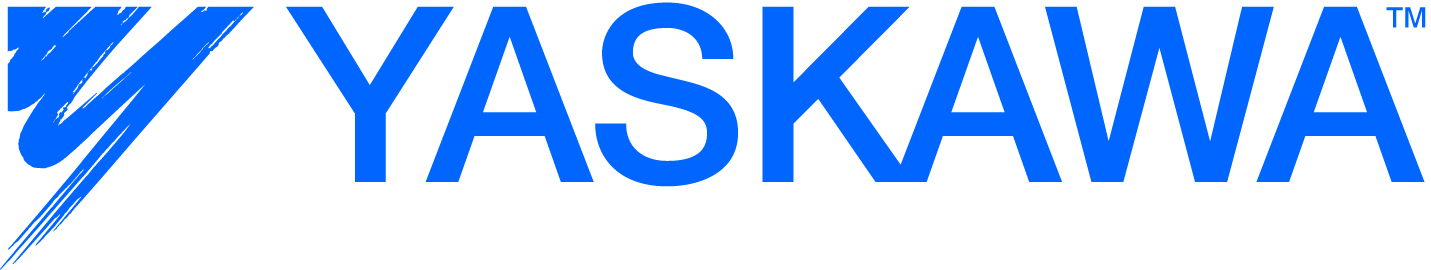 Variable Frequency Drive (VFD)P1000 Mechanical Specification Submittal(For Open Chassis Rated Drives)
GENERALThe P1000 is a high performance PWM (pulse-width-modulated) AC drive. Three-phase input line power is converted to a sine-coded, variable frequency output, which provides optimum speed control of any conventional squirrel cage induction motor. The use of IGBTs (Insulated Gate Bipolar Transistors), with a carrier frequency range of 1 kHz to 15 kHz, permits quiet motor operation.This drive has one control logic board and keypad for all horsepower ratings. Printed circuit boards employ surface mount technology, providing both high reliability, and small physical size of the printed circuit assemblies. The dual 32 bit microprocessors deliver the computing power necessary for complete three phase motor control in all variable-torque normal duty applications.Operating Principle: Input three-phase AC line voltage is first rectified to a fixed DC voltage. Using pulse width modulation (PWM) inverter technology, the DC voltage is processed, to produce an output waveform in a series of variable-width pulses. Unique firmware algorithms optimize motor magnetization through control of voltage, current and frequency applied to generate a nearly sinusoidal output waveform.STANDARDSUL 508C (Power Conversion)CSA 22.2 No. 14-10 (Industrial Control Equipment)UL 1995 (Plenum)CE mark 2006/95/EC LVDCE mark 2004/108/ECIEC 61800-5-1 (LVD)EN 61800-3IEC 60529IEEE C62.41BTL Listed (BACnet)UL, cUL listed; CE markedRoHS CompliantENVIRONMENTAL & SERVICE CONDITIONSAmbient service temperature: -10C to 50C (14F to 122F)Ambient storage temperature: -20C to 60C (-4F to 140F)Humidity: 95% RH or less, non-condensingAltitude: Up to 1000 meters (3300 feet), higher by deratingService factor: 1.0Vibration:	9.81m/s2 (1 G) maximum at 10 to 20 Hz
	5.9 m/s2 (0.6 G) at 20 Hz to 55 Hz (small HP)
	2.0 m/s2 (0.2 G) at 20 Hz to 55 Hz (large HP)Plenum mounting capable (IP20)QUALITY ASSURANCEIn circuit testing of all printed circuit boards is conducted to ensure proper manufacturingFinal printed circuit board assemblies are functionally tested via computerized test equipmentAll fully assembled controls are tested with induction motor loads to assure unit specifications are metThe average MTBF (Mean Time Between Failure) is 28 yearsCONSTRUCTIONInput Section- The drive power input stage converts three-phase AC line power into a fixed DC voltage via a solid-state full wave diode rectifier with MOV (Metal Oxide Varistor) surge protection. An internal 3% DC bus reactor at ratings of greater than 30HP reduces harmonics for cleaner power (optional at smaller ratings).Intermediate Section- The DC bus maintains a fixed, filtered DC voltage with short circuit protection as a DC supply for the drive output section. The DC bus is monitored by drive diagnostic logic circuits to continuously protect and monitor the power components. Output Section- Insulated Gate Bipolar Transistors (IGBTs) convert DC bus voltage to a variable frequency, variable voltage PWM sine-coded AC output to the motor.  Use of IGBT devices allow motor noise at 60 Hz to measure less than 2 dB 
(@ 1 meter) above that resulting from across the line operation.CONSTRUCTION (continued)Open Chassis (IP00) horsepower ratings:	240VAC: 100 thru 175 HP
	480VAC: 150 thru 1000 HP
	600VAC: 125 thru 250 HPMicroprocessor based control circuit uses non-volatile memory (NVRAM) so all programming data is saved when the drive is disconnected from powerCurrent transformers detect the output current for motor control and protective functionsMulti-language 5-line 16-character LCD operator keypad with real time clock. Provides local programming, run/stop control, monitoring, speed reference and reset commands. Customizable display of readouts including output frequency, output voltage, output current, output power, DC bus voltage, PI feedback and fault status. Includes parameter settings copy backup function.Built-In real time clock for time/date stamping of fault events along with timer functions for starting, stopping and speed changes without the need for external controlsRemovable I/O terminal board has backup memory. All parameter changes are automatically saved to both the main control board and the I/O board. Leave I/O wiring connected when replacing a driveEasy to remove DC voltage heat sink cooling fans with programmable on/off controlZero side clearance mounting capability for space savingsDrive mounting with heatsink out the back of the enclosureUSB Type B port for quick and easy PC ConnectionPROTECTIONOutput current overload rating: 120% of drive’s continuous current rating for 60 secondsOutput short circuit protectionCurrent limited stall prevention (overload trip prevention) during acceleration, deceleration, and run conditionsOptically isolated operator keypad controlsFault display with time stamp storage of last 10 faultsMotor hunting prevention functionElectronic ground fault protectionElectronic thermal motor overload protection (UL approved)DC bus charge indicationHeat sink over temperature protectionCooling fan operation hours monitorInput/output phase loss protectionReverse prohibit functionShort circuit withstand rating of 100K amps RMSOPERATIONOver 100 programmable functions with resettable factory fan and pump presetsUser parameter settings initialization for re-establishing project specific parameter settingsOutput frequency and speed display can be programmed for speed-related and control indications including: Hz, RPM, % or custom unitsPower loss ride-thru (2 seconds capable)Time delay on start, peak avoidanceDrive accepts either a direct acting or a reverse acting speed command signalBi-directional speed search capability allows starting into a rotating load. Two types: current detection and residual voltage detectionDC injection braking prevents fan wind milling at motor startRamp-to-stop or coast-to-stop selectionAuto restart capability: 0 to 10 attempts with adjustable delay time between attemptsOne custom selectable Volts/Hertz pattern and multiple preset Volts/Hertz patternsAnalog speed reference signals have adjustable bias and gainAutomatic energy savings, reduced voltage operationWhile the drive is running, operational changes in control and display functions are possible including:	Frequency reference command
	Start/stop commands
	Acceleration time (0 to 6000 seconds)
	Deceleration time (0 to 6000 seconds)
	Monitor displays
	Remove the operator keypadPRODUCT FEATURESDisplacement power factor: 0.98 throughout the motor speed rangeDrive efficiency: 96% at half-speed; 98% at full-speedStarting torque capability: 150% from 3 HzSpeed control range: 40:1Carrier frequency: adjustable from 1 kHz to 15 kHz Input phase insensitive; sequencing of the three phase input is unnecessaryVoltmeter, ammeter, kilowatt meter, elapsed run time meter and heatsink temperature monitoring functionsTwo internal (PI) ControlsDrive internal PI closed loop control with selectable engineering unitsIndependent PI control of external devicesDifferential PI feedback featureSleep function in both closed loop and open loop controlFeedback signal low pass filterFeedback signal loss detection with selectable responseFeedback signal inverse capabilityFeedback transmitter power supply: 24 VDC, 150 mA Input and output terminal status monitorsDiagnostic fault/alarm indicators with dedicated contacts S-curve soft start / soft stop capabilityNetwork communication loss detection with selectable responseUp/down motor operated pot (MOP) floating point control 17 preset speedsCritical frequency rejection capability: 3 selectable, adjustable bandwidthsDynamic noise control function for quiet motor operationProgrammable security code for operator keypad lockoutRun/stop command methods:	Terminal strip (2-wire or 3-wire)
	Network communication
	Operator keypadSpeed reference (speed command) methods:	0 to 10 VDC or -10 to 10 VDC (20 k)
	4 to 20 mA or 0 to 20 mA (250 )
	0 to 32 kHz pulse train
	Network communication
	Operator keypadEight programmable multi-function digital input terminals (24 VDC, sinking or sourcing, internal/external power supply) providing 60+ programmable functions including:	Multi-step speed references
	Jog commands
	PID control enable/disableThree programmable multi-function digital output terminals (2 Form-A and 1 Form-C relays, 1 A @ 250 VAC / 30 VDC) providing 50+ functions including:	During run
	Drive ready
	Speed agree
	No load detection (broken belt/shaft alert)One fixed Fault output relay (Form-C, 1 A @ 250 VAC / 30 VDC)Three programmable multi-function analog input terminals (individually selectable for 0 to 10 VDC, -10 to 10 VDC, 4 to 20 mA, or 0 to 20 mA) providing 15+ functions including:	Frequency reference
	PID setpoint
	PID feedbackTwo programmable multi-function analog output terminals (individually selectable for 0 to 10 VDC, -10 to 10 VDC, or 4 to 20 mA) providing 20+ functions including:	Output Frequency
	Output Current
	Output PowerOne programmable multi-function pulse train input terminal (0 to 32 kHz) providing several functions including:	Frequency reference
	PID setpoint
	PID feedback1 fixed Fault output relay (Form-C, 1 A @ 250 VDC / 30 VDC)1 built-in RS-422/485 115.2 kbps Modbus/Memobus network communication port Stationary and rotational motor auto-tuningOverexcitation braking function stops the motor in up to half the normal timeMotor preheat functionUpgradeable drive firmware via PC programHeat sink over temperature speed fold-back featureBumpless transfer between local and remote modesFan failure detection and selectable responseOPTIONSAnalog output option card provides 3 additional outputsNetwork communication option cards include: DeviceNet, EtherNet/IP, Modbus TCP/IP, PROFIBUS-DP, PROFINET, EtherCAT, BACnet, LonWorks, Metasys (N2), Apogee FLN (P1) and MECHATROLINK-IIAuxiliary control power module120 VAC digital input interface cardRemote operator mounting kit (UL Type 1, 4, 4X, 12)DriveWizard PC software for programming and monitoringEnergy savings and harmonic prediction softwareIntegrated 12-pulse version (480 V, 40 HP and larger) provides a cost-effective solution for low harmonicsDateCustomerJob NameP.O. / S.O.